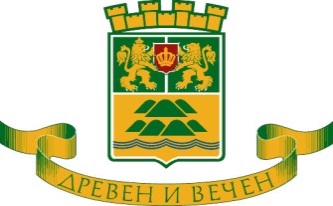 О Б Щ И Н А    П Л О В Д И Вгр. Пловдив, 4000, пл. «Стефан Стамболов» № 1,  тел: (032) 656 701, факс: (032) 656 703                                                             www.plovdiv.bg, e-mail: info@plovdiv.bgЗ А П О В Е Д№ 21 ОА- 1230гр. Пловдив, 21.05.2021 г.На основание чл. 44, ал. 2 от ЗМСМА, чл. 8, ал. 2 и ал. 4 от ИК,  във връзка с Указ №130 от 10.05.2021г. на президента на републиката за насрочване на избори за народни представители за Народно събрание на 11 юли 2021г. (обн., ДВ, бр. 39 от 12.05.2021 г.)КалендаН А Р Е Ж Д А М:І. Образувам 459 избирателни секции на територията на община Пловдив за произвеждане на изборите за народни представители за Народно събрание на 11 юли 2021г. както следва:  Район „Централен“ – 100 избирателни секции Район „Източен” – 70 избирателни секцииРайон „Западен” – 47 избирателни секцииРайон „Северен” – 73 избирателни секцииРайон „Южен” – 95 избирателни секции6.  Район „Тракия” – 74 избирателни секции.    	II. Утвърждавам адресите на секциите по т. I съгласно Приложение № 1, неразделна част от настоящата заповед.III. Утвърждавам номерацията на избирателните секции по т. I на територията на община Пловдив в съответствие с Решение № 17-НС от 15.05.2021 г. на ЦИК и Единния класификатор на административно-териториалните и териториалните единици (ЕКАТТЕ) както следва:IV. Утвърждавам обхвата на избирателните секции на територията на община Пловдив по райони, съгласно Приложение № 2, неразделна част от настоящата заповед.V. Настоящата заповед да се обяви публично, като се публикува на електронната страница на общината. Заповедта може да се оспорва от заинтересованите лица в тридневен срок от обявяването й пред областния управител.V. Копие от заповедта да се предостави на членовете на комисията в община Пловдив за подготовка на изборите и да се изпрати на Главна дирекция „Гражданска регистрация и административно обслужване“ в Министерство на регионалното развитие и благоустройството  и на РИК 16.VI. Контрол по изпълнението на заповедта възлагам на секретаря на община Пловдив.ПРИЛОЖЕНИЕ:  Приложение №1: Списък с номерацията и адресите на избирателните секции;Приложение№2: Обхват на избирателните секции.ЗДРАВКО ДИМИТРОВКмет на община Пловдив(п)Номер на област Номер на общинаНомер на административен районНомер на секцията в административния район16 – Пловдив град22 - Пловдив01 – Централен02 – Източен03 – Западен04 – Северен05 – Южен06 – Тракия ХХХ – пореден номер на избирателната секция в административния район